Federazione Italiana Giuoco Calcio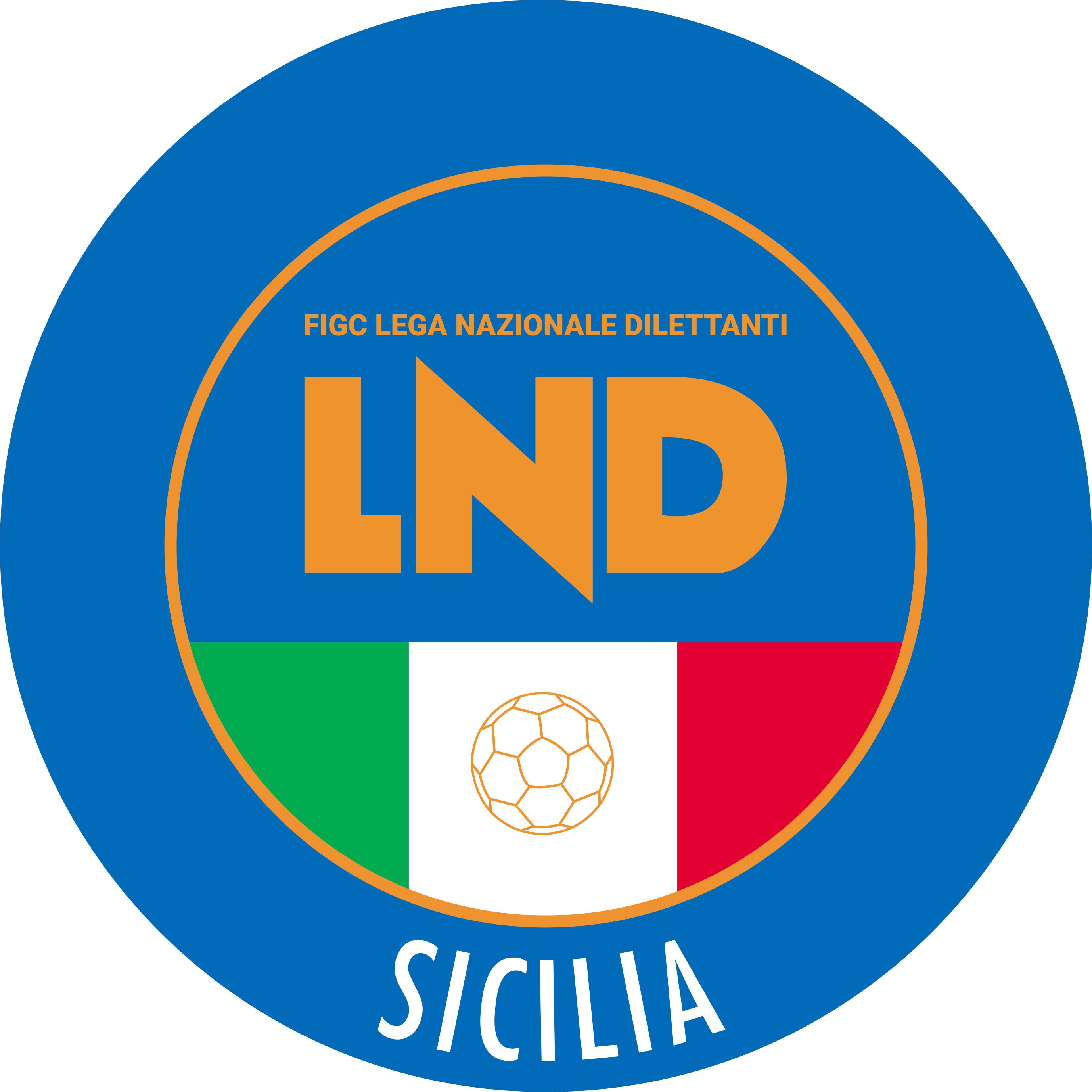 Lega Nazionale DilettantiCOMITATO REGIONALE SICILIAVia Orazio Siino s.n.c., 90010 FICARAZZI - PACENTRALINO: 091.680.84.02Indirizzo Internet: sicilia.lnd.ite-mail:crlnd.sicilia01@figc.itStagione Sportiva 2022/2023Comunicato Ufficiale n°342 dell’ 11 marzo 20231.  COMUNICAZIONI DEL COMITATO REGIONALE Comunicazioni dell’ufficio Attività AgonisticaCampionato di Prima CategoriaGirone DModifiche al Programma GareLipari/Monforte San Giorgio del 12.03.2023 ore 14.30A seguito condizioni meteo marine avverse è rinviata a Mercoledì 15.03.2023 ore 14.30PUBBLICATO ED AFFISSO ALL’ALBO DEL COMITATO REGIONALE SICILIA L’ 11 MARZO 2023            IL SEGRETARIO						             IL PRESIDENTE       Wanda COSTANTINO							Sandro MORGANA